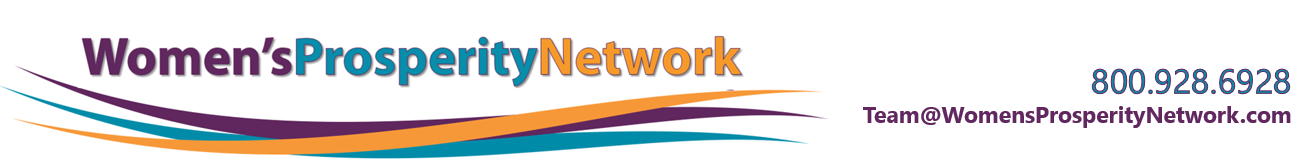 SOS Coaching Session Preparation FormPlease complete the following information prior to our session.  This will help us track your progress and get the most out of our time together.Email the Completed Form to either Nancy, Trish or Susan (depending on who you have scheduled your session with) as follows:Email to Nancy@WomensProsperityNetwork.comEmail to Trish@WomensProsperityNetwork.comEmail to Susan@WomensProsperityNetwork.com Name:Date:MAIN FOCUS FOR OUR SESSION – My agenda for our session isSUCCESSES - Since we last spoke, here are my biggest successes:CHALLENGES – Since we last spoke, here are some challenges I’ve had:EXCITEMENT & ENTHUSIASM – What I’m most excited about is:SELF-AWARENESS & GROWTH – What I learned about myself recently is:Revenue Generation:Monthly Income Goal Monthly Income ActualYear to Date Actual IncomeAdditional Items / Notes: